AYUNTAMIENTO DE SOTO EL REAL  (MADRID)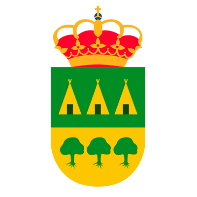 Todos los campos son obligatorios:Expediente núm.	/SR. ALCALDE-PRESIDENTE DEL AYUNTAMIENTO DE SOTO DEL REALPor favor, una vez cumplimentada e impresa, firme la instancia y envíela por correo electrónico a registro@ayto-sotodelreal.esNombrePrimer apellidoSegundo apellidoDomicilio a efectos de notificacionesDomicilio a efectos de notificacionesDomicilio a efectos de notificacionesDNITeléfonoE.mailEn representación de:En representación de:En representación de:SOLICITA:SOLICITA:SOLICITA:En Soto del Real a	de	de 2.0En Soto del Real a	de	de 2.0En Soto del Real a	de	de 2.0El Solicitante:El Solicitante:El Solicitante: